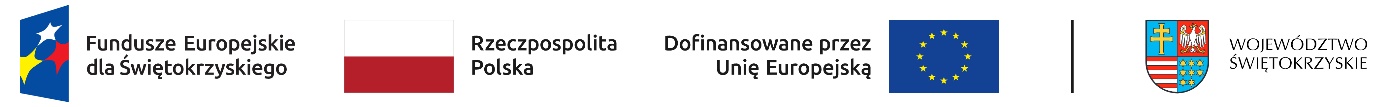 EFS.I.9 – Wzór informacji o przeprowadzonych kontrolach udzielania zamówień na podstawie ustawy PZP i ich wynikachInformacja o wyniku kontroli zamówienia publicznegoNazwa jednostki kontrolującejUrząd Marszałkowski Województwa ŚwiętokrzyskiegoNazwa BeneficjentaGmina GnojnoNazwa Programu OperacyjnegoFundusze Europejskie dla Świętokrzyskiego 2021-2027Nr/Tytuł projektuFESW.08.01-IZ.00-0078/23, „Rozwój edukacji przedszkolnej w Gminie Gnojno”Nr zamówienia2023/BZP 00579228Tryb kontroli (na dokumentach w CST)Kontrola Pzp na dokumentach przesłanych w CST2021Wynik kontroli (stwierdzono /nie stwierdzono nieprawidłowości)Nie stwierdzono nieprawidłowościOpis stwierdzonych nieprawidłowości poprzez wskazanie artykułów ustawy Pzp, które zostały naruszone – jeśli dotyczyNie dotyczy